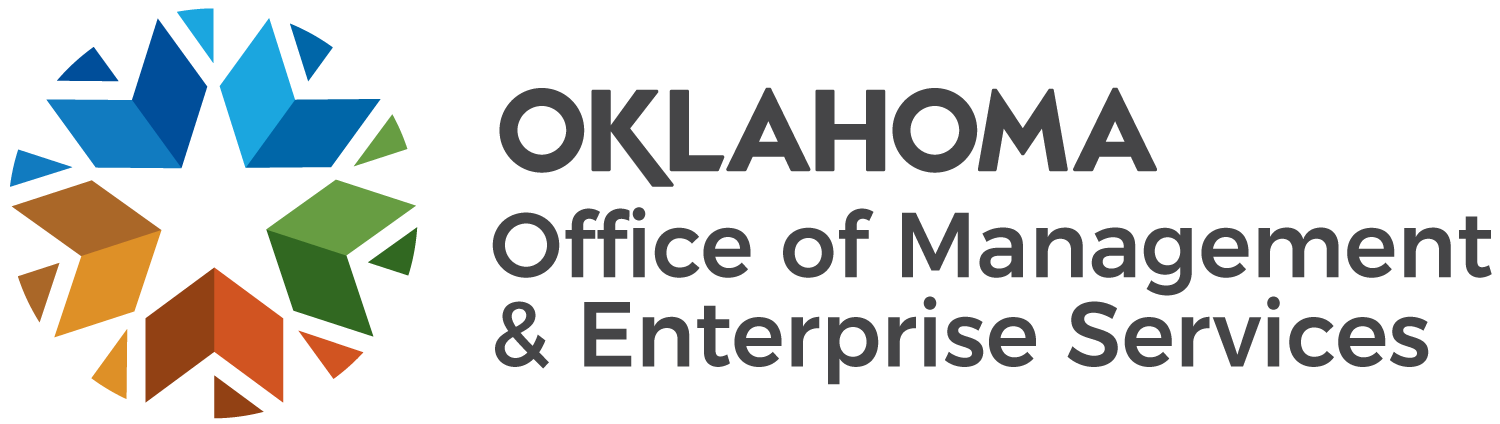 Amendment of SolicitationDate of Issuance:Date of Issuance:Date of Issuance:2/15/20232/15/20232/15/2023     Solicitation No.     Solicitation No.     Solicitation No.     Solicitation No.     Solicitation No.     Solicitation No.     Solicitation No.807000143080700014308070001430807000143080700014308070001430807000143080700014308070001430 Requisition No. Requisition No. Requisition No.807000143080700014308070001430    Amendment No.    Amendment No.    Amendment No.    Amendment No.    Amendment No.    Amendment No.    Amendment No.    Amendment No.333333333Hour and date specified for receipt of offers is changed:Hour and date specified for receipt of offers is changed:Hour and date specified for receipt of offers is changed:Hour and date specified for receipt of offers is changed:Hour and date specified for receipt of offers is changed:Hour and date specified for receipt of offers is changed:Hour and date specified for receipt of offers is changed: No  No  No  Yes, to: Yes, to: Yes, to:March 1, 2023March 1, 2023March 1, 20233:00 3:00 3:00 PM CSTCSTCSTPursuant to OAC 260:115-7-30(d), this document shall serve as official notice of amendment to the solicitation identified above. Such notice is being provided to all suppliers to which the original solicitation was sent. Suppliers submitting bids or quotations shall acknowledge receipt of this solicitation amendment prior to the hour and date specified in the solicitation as follows:(1)  Sign and return a copy of this amendment with the solicitation response being submitted; or,(2)  If the supplier has already submitted a response, this acknowledgement must be signed and returned prior to the solicitation deadline. All amendment acknowledgements submitted separately shall have the solicitation number and bid opening date in the subject line of the email.Pursuant to OAC 260:115-7-30(d), this document shall serve as official notice of amendment to the solicitation identified above. Such notice is being provided to all suppliers to which the original solicitation was sent. Suppliers submitting bids or quotations shall acknowledge receipt of this solicitation amendment prior to the hour and date specified in the solicitation as follows:(1)  Sign and return a copy of this amendment with the solicitation response being submitted; or,(2)  If the supplier has already submitted a response, this acknowledgement must be signed and returned prior to the solicitation deadline. All amendment acknowledgements submitted separately shall have the solicitation number and bid opening date in the subject line of the email.Pursuant to OAC 260:115-7-30(d), this document shall serve as official notice of amendment to the solicitation identified above. Such notice is being provided to all suppliers to which the original solicitation was sent. Suppliers submitting bids or quotations shall acknowledge receipt of this solicitation amendment prior to the hour and date specified in the solicitation as follows:(1)  Sign and return a copy of this amendment with the solicitation response being submitted; or,(2)  If the supplier has already submitted a response, this acknowledgement must be signed and returned prior to the solicitation deadline. All amendment acknowledgements submitted separately shall have the solicitation number and bid opening date in the subject line of the email.Pursuant to OAC 260:115-7-30(d), this document shall serve as official notice of amendment to the solicitation identified above. Such notice is being provided to all suppliers to which the original solicitation was sent. Suppliers submitting bids or quotations shall acknowledge receipt of this solicitation amendment prior to the hour and date specified in the solicitation as follows:(1)  Sign and return a copy of this amendment with the solicitation response being submitted; or,(2)  If the supplier has already submitted a response, this acknowledgement must be signed and returned prior to the solicitation deadline. All amendment acknowledgements submitted separately shall have the solicitation number and bid opening date in the subject line of the email.Pursuant to OAC 260:115-7-30(d), this document shall serve as official notice of amendment to the solicitation identified above. Such notice is being provided to all suppliers to which the original solicitation was sent. Suppliers submitting bids or quotations shall acknowledge receipt of this solicitation amendment prior to the hour and date specified in the solicitation as follows:(1)  Sign and return a copy of this amendment with the solicitation response being submitted; or,(2)  If the supplier has already submitted a response, this acknowledgement must be signed and returned prior to the solicitation deadline. All amendment acknowledgements submitted separately shall have the solicitation number and bid opening date in the subject line of the email.Pursuant to OAC 260:115-7-30(d), this document shall serve as official notice of amendment to the solicitation identified above. Such notice is being provided to all suppliers to which the original solicitation was sent. Suppliers submitting bids or quotations shall acknowledge receipt of this solicitation amendment prior to the hour and date specified in the solicitation as follows:(1)  Sign and return a copy of this amendment with the solicitation response being submitted; or,(2)  If the supplier has already submitted a response, this acknowledgement must be signed and returned prior to the solicitation deadline. All amendment acknowledgements submitted separately shall have the solicitation number and bid opening date in the subject line of the email.Pursuant to OAC 260:115-7-30(d), this document shall serve as official notice of amendment to the solicitation identified above. Such notice is being provided to all suppliers to which the original solicitation was sent. Suppliers submitting bids or quotations shall acknowledge receipt of this solicitation amendment prior to the hour and date specified in the solicitation as follows:(1)  Sign and return a copy of this amendment with the solicitation response being submitted; or,(2)  If the supplier has already submitted a response, this acknowledgement must be signed and returned prior to the solicitation deadline. All amendment acknowledgements submitted separately shall have the solicitation number and bid opening date in the subject line of the email.Pursuant to OAC 260:115-7-30(d), this document shall serve as official notice of amendment to the solicitation identified above. Such notice is being provided to all suppliers to which the original solicitation was sent. Suppliers submitting bids or quotations shall acknowledge receipt of this solicitation amendment prior to the hour and date specified in the solicitation as follows:(1)  Sign and return a copy of this amendment with the solicitation response being submitted; or,(2)  If the supplier has already submitted a response, this acknowledgement must be signed and returned prior to the solicitation deadline. All amendment acknowledgements submitted separately shall have the solicitation number and bid opening date in the subject line of the email.Pursuant to OAC 260:115-7-30(d), this document shall serve as official notice of amendment to the solicitation identified above. Such notice is being provided to all suppliers to which the original solicitation was sent. Suppliers submitting bids or quotations shall acknowledge receipt of this solicitation amendment prior to the hour and date specified in the solicitation as follows:(1)  Sign and return a copy of this amendment with the solicitation response being submitted; or,(2)  If the supplier has already submitted a response, this acknowledgement must be signed and returned prior to the solicitation deadline. All amendment acknowledgements submitted separately shall have the solicitation number and bid opening date in the subject line of the email.Pursuant to OAC 260:115-7-30(d), this document shall serve as official notice of amendment to the solicitation identified above. Such notice is being provided to all suppliers to which the original solicitation was sent. Suppliers submitting bids or quotations shall acknowledge receipt of this solicitation amendment prior to the hour and date specified in the solicitation as follows:(1)  Sign and return a copy of this amendment with the solicitation response being submitted; or,(2)  If the supplier has already submitted a response, this acknowledgement must be signed and returned prior to the solicitation deadline. All amendment acknowledgements submitted separately shall have the solicitation number and bid opening date in the subject line of the email.Pursuant to OAC 260:115-7-30(d), this document shall serve as official notice of amendment to the solicitation identified above. Such notice is being provided to all suppliers to which the original solicitation was sent. Suppliers submitting bids or quotations shall acknowledge receipt of this solicitation amendment prior to the hour and date specified in the solicitation as follows:(1)  Sign and return a copy of this amendment with the solicitation response being submitted; or,(2)  If the supplier has already submitted a response, this acknowledgement must be signed and returned prior to the solicitation deadline. All amendment acknowledgements submitted separately shall have the solicitation number and bid opening date in the subject line of the email.Pursuant to OAC 260:115-7-30(d), this document shall serve as official notice of amendment to the solicitation identified above. Such notice is being provided to all suppliers to which the original solicitation was sent. Suppliers submitting bids or quotations shall acknowledge receipt of this solicitation amendment prior to the hour and date specified in the solicitation as follows:(1)  Sign and return a copy of this amendment with the solicitation response being submitted; or,(2)  If the supplier has already submitted a response, this acknowledgement must be signed and returned prior to the solicitation deadline. All amendment acknowledgements submitted separately shall have the solicitation number and bid opening date in the subject line of the email.Pursuant to OAC 260:115-7-30(d), this document shall serve as official notice of amendment to the solicitation identified above. Such notice is being provided to all suppliers to which the original solicitation was sent. Suppliers submitting bids or quotations shall acknowledge receipt of this solicitation amendment prior to the hour and date specified in the solicitation as follows:(1)  Sign and return a copy of this amendment with the solicitation response being submitted; or,(2)  If the supplier has already submitted a response, this acknowledgement must be signed and returned prior to the solicitation deadline. All amendment acknowledgements submitted separately shall have the solicitation number and bid opening date in the subject line of the email.Pursuant to OAC 260:115-7-30(d), this document shall serve as official notice of amendment to the solicitation identified above. Such notice is being provided to all suppliers to which the original solicitation was sent. Suppliers submitting bids or quotations shall acknowledge receipt of this solicitation amendment prior to the hour and date specified in the solicitation as follows:(1)  Sign and return a copy of this amendment with the solicitation response being submitted; or,(2)  If the supplier has already submitted a response, this acknowledgement must be signed and returned prior to the solicitation deadline. All amendment acknowledgements submitted separately shall have the solicitation number and bid opening date in the subject line of the email.Pursuant to OAC 260:115-7-30(d), this document shall serve as official notice of amendment to the solicitation identified above. Such notice is being provided to all suppliers to which the original solicitation was sent. Suppliers submitting bids or quotations shall acknowledge receipt of this solicitation amendment prior to the hour and date specified in the solicitation as follows:(1)  Sign and return a copy of this amendment with the solicitation response being submitted; or,(2)  If the supplier has already submitted a response, this acknowledgement must be signed and returned prior to the solicitation deadline. All amendment acknowledgements submitted separately shall have the solicitation number and bid opening date in the subject line of the email.Pursuant to OAC 260:115-7-30(d), this document shall serve as official notice of amendment to the solicitation identified above. Such notice is being provided to all suppliers to which the original solicitation was sent. Suppliers submitting bids or quotations shall acknowledge receipt of this solicitation amendment prior to the hour and date specified in the solicitation as follows:(1)  Sign and return a copy of this amendment with the solicitation response being submitted; or,(2)  If the supplier has already submitted a response, this acknowledgement must be signed and returned prior to the solicitation deadline. All amendment acknowledgements submitted separately shall have the solicitation number and bid opening date in the subject line of the email.Pursuant to OAC 260:115-7-30(d), this document shall serve as official notice of amendment to the solicitation identified above. Such notice is being provided to all suppliers to which the original solicitation was sent. Suppliers submitting bids or quotations shall acknowledge receipt of this solicitation amendment prior to the hour and date specified in the solicitation as follows:(1)  Sign and return a copy of this amendment with the solicitation response being submitted; or,(2)  If the supplier has already submitted a response, this acknowledgement must be signed and returned prior to the solicitation deadline. All amendment acknowledgements submitted separately shall have the solicitation number and bid opening date in the subject line of the email.Pursuant to OAC 260:115-7-30(d), this document shall serve as official notice of amendment to the solicitation identified above. Such notice is being provided to all suppliers to which the original solicitation was sent. Suppliers submitting bids or quotations shall acknowledge receipt of this solicitation amendment prior to the hour and date specified in the solicitation as follows:(1)  Sign and return a copy of this amendment with the solicitation response being submitted; or,(2)  If the supplier has already submitted a response, this acknowledgement must be signed and returned prior to the solicitation deadline. All amendment acknowledgements submitted separately shall have the solicitation number and bid opening date in the subject line of the email.Pursuant to OAC 260:115-7-30(d), this document shall serve as official notice of amendment to the solicitation identified above. Such notice is being provided to all suppliers to which the original solicitation was sent. Suppliers submitting bids or quotations shall acknowledge receipt of this solicitation amendment prior to the hour and date specified in the solicitation as follows:(1)  Sign and return a copy of this amendment with the solicitation response being submitted; or,(2)  If the supplier has already submitted a response, this acknowledgement must be signed and returned prior to the solicitation deadline. All amendment acknowledgements submitted separately shall have the solicitation number and bid opening date in the subject line of the email.Pursuant to OAC 260:115-7-30(d), this document shall serve as official notice of amendment to the solicitation identified above. Such notice is being provided to all suppliers to which the original solicitation was sent. Suppliers submitting bids or quotations shall acknowledge receipt of this solicitation amendment prior to the hour and date specified in the solicitation as follows:(1)  Sign and return a copy of this amendment with the solicitation response being submitted; or,(2)  If the supplier has already submitted a response, this acknowledgement must be signed and returned prior to the solicitation deadline. All amendment acknowledgements submitted separately shall have the solicitation number and bid opening date in the subject line of the email.Pursuant to OAC 260:115-7-30(d), this document shall serve as official notice of amendment to the solicitation identified above. Such notice is being provided to all suppliers to which the original solicitation was sent. Suppliers submitting bids or quotations shall acknowledge receipt of this solicitation amendment prior to the hour and date specified in the solicitation as follows:(1)  Sign and return a copy of this amendment with the solicitation response being submitted; or,(2)  If the supplier has already submitted a response, this acknowledgement must be signed and returned prior to the solicitation deadline. All amendment acknowledgements submitted separately shall have the solicitation number and bid opening date in the subject line of the email. ISSUED FROM:  ISSUED FROM:  ISSUED FROM:  ISSUED FROM:  ISSUED FROM:  ISSUED FROM:  ISSUED FROM:  ISSUED FROM:  ISSUED FROM:  ISSUED FROM:  ISSUED FROM:  ISSUED FROM:  ISSUED FROM:  ISSUED FROM:  ISSUED FROM:  ISSUED FROM:  ISSUED FROM:  ISSUED FROM:  ISSUED FROM:  ISSUED FROM:  ISSUED FROM:  ISSUED FROM: Misty WillettsMisty WillettsMisty Willetts procurement@okhca.org procurement@okhca.org procurement@okhca.org procurement@okhca.org procurement@okhca.org procurement@okhca.org procurement@okhca.orgContracting OfficerContracting OfficerContracting OfficerE-Mail AddressE-Mail AddressE-Mail AddressRETURN TO:procurement@okhca.orgprocurement@okhca.orgprocurement@okhca.orgprocurement@okhca.orgprocurement@okhca.orgprocurement@okhca.orgprocurement@okhca.orgprocurement@okhca.orgprocurement@okhca.orgprocurement@okhca.orgprocurement@okhca.orgprocurement@okhca.orgprocurement@okhca.orgprocurement@okhca.orgprocurement@okhca.orgDescription of Amendment:Description of Amendment:Description of Amendment:Description of Amendment:Description of Amendment:Description of Amendment:Description of Amendment:Description of Amendment:Description of Amendment:Description of Amendment:Description of Amendment:Description of Amendment:Description of Amendment:Description of Amendment:Description of Amendment:Description of Amendment:Description of Amendment:Description of Amendment:Description of Amendment:Description of Amendment:Description of Amendment:Description of Amendment:a. This is to incorporate the following:a. This is to incorporate the following:a. This is to incorporate the following:a. This is to incorporate the following:a. This is to incorporate the following:a. This is to incorporate the following:a. This is to incorporate the following:a. This is to incorporate the following:a. This is to incorporate the following:a. This is to incorporate the following:a. This is to incorporate the following:a. This is to incorporate the following:a. This is to incorporate the following:a. This is to incorporate the following:a. This is to incorporate the following:a. This is to incorporate the following:a. This is to incorporate the following:a. This is to incorporate the following:a. This is to incorporate the following:a. This is to incorporate the following:a. This is to incorporate the following:a. This is to incorporate the following:a. This is to incorporate the following:Changes to Solicitation 8070001430 include Amendment Three addition to Bidder’s Library with the following reference:Amendment 3 reference Section A3.8. Project information The Oklahoma Health Care Authority (OHCA) will have over 250,000  314,000 members who are currently protected with continuous eligibility by the PHE. When the PHE is terminated, those Oklahomans will lose their access to SoonerCare. OHCA is seeking a solution to smoothly transition these PHE protected members from SoonerCare to other affordable insurance coverage and assistance programs.OHCA’s goal is to minimize member burden, promote a seamless transition of coverage, and provide appropriate alternative sources of coverage and services to our most vulnerable and high-risk PHE protected members.Changes to Solicitation 8070001430 include Amendment Three addition to Bidder’s Library with the following reference:Amendment 3 reference Section A3.8. Project information The Oklahoma Health Care Authority (OHCA) will have over 250,000  314,000 members who are currently protected with continuous eligibility by the PHE. When the PHE is terminated, those Oklahomans will lose their access to SoonerCare. OHCA is seeking a solution to smoothly transition these PHE protected members from SoonerCare to other affordable insurance coverage and assistance programs.OHCA’s goal is to minimize member burden, promote a seamless transition of coverage, and provide appropriate alternative sources of coverage and services to our most vulnerable and high-risk PHE protected members.Changes to Solicitation 8070001430 include Amendment Three addition to Bidder’s Library with the following reference:Amendment 3 reference Section A3.8. Project information The Oklahoma Health Care Authority (OHCA) will have over 250,000  314,000 members who are currently protected with continuous eligibility by the PHE. When the PHE is terminated, those Oklahomans will lose their access to SoonerCare. OHCA is seeking a solution to smoothly transition these PHE protected members from SoonerCare to other affordable insurance coverage and assistance programs.OHCA’s goal is to minimize member burden, promote a seamless transition of coverage, and provide appropriate alternative sources of coverage and services to our most vulnerable and high-risk PHE protected members.Changes to Solicitation 8070001430 include Amendment Three addition to Bidder’s Library with the following reference:Amendment 3 reference Section A3.8. Project information The Oklahoma Health Care Authority (OHCA) will have over 250,000  314,000 members who are currently protected with continuous eligibility by the PHE. When the PHE is terminated, those Oklahomans will lose their access to SoonerCare. OHCA is seeking a solution to smoothly transition these PHE protected members from SoonerCare to other affordable insurance coverage and assistance programs.OHCA’s goal is to minimize member burden, promote a seamless transition of coverage, and provide appropriate alternative sources of coverage and services to our most vulnerable and high-risk PHE protected members.Changes to Solicitation 8070001430 include Amendment Three addition to Bidder’s Library with the following reference:Amendment 3 reference Section A3.8. Project information The Oklahoma Health Care Authority (OHCA) will have over 250,000  314,000 members who are currently protected with continuous eligibility by the PHE. When the PHE is terminated, those Oklahomans will lose their access to SoonerCare. OHCA is seeking a solution to smoothly transition these PHE protected members from SoonerCare to other affordable insurance coverage and assistance programs.OHCA’s goal is to minimize member burden, promote a seamless transition of coverage, and provide appropriate alternative sources of coverage and services to our most vulnerable and high-risk PHE protected members.Changes to Solicitation 8070001430 include Amendment Three addition to Bidder’s Library with the following reference:Amendment 3 reference Section A3.8. Project information The Oklahoma Health Care Authority (OHCA) will have over 250,000  314,000 members who are currently protected with continuous eligibility by the PHE. When the PHE is terminated, those Oklahomans will lose their access to SoonerCare. OHCA is seeking a solution to smoothly transition these PHE protected members from SoonerCare to other affordable insurance coverage and assistance programs.OHCA’s goal is to minimize member burden, promote a seamless transition of coverage, and provide appropriate alternative sources of coverage and services to our most vulnerable and high-risk PHE protected members.Changes to Solicitation 8070001430 include Amendment Three addition to Bidder’s Library with the following reference:Amendment 3 reference Section A3.8. Project information The Oklahoma Health Care Authority (OHCA) will have over 250,000  314,000 members who are currently protected with continuous eligibility by the PHE. When the PHE is terminated, those Oklahomans will lose their access to SoonerCare. OHCA is seeking a solution to smoothly transition these PHE protected members from SoonerCare to other affordable insurance coverage and assistance programs.OHCA’s goal is to minimize member burden, promote a seamless transition of coverage, and provide appropriate alternative sources of coverage and services to our most vulnerable and high-risk PHE protected members.Changes to Solicitation 8070001430 include Amendment Three addition to Bidder’s Library with the following reference:Amendment 3 reference Section A3.8. Project information The Oklahoma Health Care Authority (OHCA) will have over 250,000  314,000 members who are currently protected with continuous eligibility by the PHE. When the PHE is terminated, those Oklahomans will lose their access to SoonerCare. OHCA is seeking a solution to smoothly transition these PHE protected members from SoonerCare to other affordable insurance coverage and assistance programs.OHCA’s goal is to minimize member burden, promote a seamless transition of coverage, and provide appropriate alternative sources of coverage and services to our most vulnerable and high-risk PHE protected members.Changes to Solicitation 8070001430 include Amendment Three addition to Bidder’s Library with the following reference:Amendment 3 reference Section A3.8. Project information The Oklahoma Health Care Authority (OHCA) will have over 250,000  314,000 members who are currently protected with continuous eligibility by the PHE. When the PHE is terminated, those Oklahomans will lose their access to SoonerCare. OHCA is seeking a solution to smoothly transition these PHE protected members from SoonerCare to other affordable insurance coverage and assistance programs.OHCA’s goal is to minimize member burden, promote a seamless transition of coverage, and provide appropriate alternative sources of coverage and services to our most vulnerable and high-risk PHE protected members.Changes to Solicitation 8070001430 include Amendment Three addition to Bidder’s Library with the following reference:Amendment 3 reference Section A3.8. Project information The Oklahoma Health Care Authority (OHCA) will have over 250,000  314,000 members who are currently protected with continuous eligibility by the PHE. When the PHE is terminated, those Oklahomans will lose their access to SoonerCare. OHCA is seeking a solution to smoothly transition these PHE protected members from SoonerCare to other affordable insurance coverage and assistance programs.OHCA’s goal is to minimize member burden, promote a seamless transition of coverage, and provide appropriate alternative sources of coverage and services to our most vulnerable and high-risk PHE protected members.Changes to Solicitation 8070001430 include Amendment Three addition to Bidder’s Library with the following reference:Amendment 3 reference Section A3.8. Project information The Oklahoma Health Care Authority (OHCA) will have over 250,000  314,000 members who are currently protected with continuous eligibility by the PHE. When the PHE is terminated, those Oklahomans will lose their access to SoonerCare. OHCA is seeking a solution to smoothly transition these PHE protected members from SoonerCare to other affordable insurance coverage and assistance programs.OHCA’s goal is to minimize member burden, promote a seamless transition of coverage, and provide appropriate alternative sources of coverage and services to our most vulnerable and high-risk PHE protected members.Changes to Solicitation 8070001430 include Amendment Three addition to Bidder’s Library with the following reference:Amendment 3 reference Section A3.8. Project information The Oklahoma Health Care Authority (OHCA) will have over 250,000  314,000 members who are currently protected with continuous eligibility by the PHE. When the PHE is terminated, those Oklahomans will lose their access to SoonerCare. OHCA is seeking a solution to smoothly transition these PHE protected members from SoonerCare to other affordable insurance coverage and assistance programs.OHCA’s goal is to minimize member burden, promote a seamless transition of coverage, and provide appropriate alternative sources of coverage and services to our most vulnerable and high-risk PHE protected members.Changes to Solicitation 8070001430 include Amendment Three addition to Bidder’s Library with the following reference:Amendment 3 reference Section A3.8. Project information The Oklahoma Health Care Authority (OHCA) will have over 250,000  314,000 members who are currently protected with continuous eligibility by the PHE. When the PHE is terminated, those Oklahomans will lose their access to SoonerCare. OHCA is seeking a solution to smoothly transition these PHE protected members from SoonerCare to other affordable insurance coverage and assistance programs.OHCA’s goal is to minimize member burden, promote a seamless transition of coverage, and provide appropriate alternative sources of coverage and services to our most vulnerable and high-risk PHE protected members.Changes to Solicitation 8070001430 include Amendment Three addition to Bidder’s Library with the following reference:Amendment 3 reference Section A3.8. Project information The Oklahoma Health Care Authority (OHCA) will have over 250,000  314,000 members who are currently protected with continuous eligibility by the PHE. When the PHE is terminated, those Oklahomans will lose their access to SoonerCare. OHCA is seeking a solution to smoothly transition these PHE protected members from SoonerCare to other affordable insurance coverage and assistance programs.OHCA’s goal is to minimize member burden, promote a seamless transition of coverage, and provide appropriate alternative sources of coverage and services to our most vulnerable and high-risk PHE protected members.Changes to Solicitation 8070001430 include Amendment Three addition to Bidder’s Library with the following reference:Amendment 3 reference Section A3.8. Project information The Oklahoma Health Care Authority (OHCA) will have over 250,000  314,000 members who are currently protected with continuous eligibility by the PHE. When the PHE is terminated, those Oklahomans will lose their access to SoonerCare. OHCA is seeking a solution to smoothly transition these PHE protected members from SoonerCare to other affordable insurance coverage and assistance programs.OHCA’s goal is to minimize member burden, promote a seamless transition of coverage, and provide appropriate alternative sources of coverage and services to our most vulnerable and high-risk PHE protected members.Changes to Solicitation 8070001430 include Amendment Three addition to Bidder’s Library with the following reference:Amendment 3 reference Section A3.8. Project information The Oklahoma Health Care Authority (OHCA) will have over 250,000  314,000 members who are currently protected with continuous eligibility by the PHE. When the PHE is terminated, those Oklahomans will lose their access to SoonerCare. OHCA is seeking a solution to smoothly transition these PHE protected members from SoonerCare to other affordable insurance coverage and assistance programs.OHCA’s goal is to minimize member burden, promote a seamless transition of coverage, and provide appropriate alternative sources of coverage and services to our most vulnerable and high-risk PHE protected members.Changes to Solicitation 8070001430 include Amendment Three addition to Bidder’s Library with the following reference:Amendment 3 reference Section A3.8. Project information The Oklahoma Health Care Authority (OHCA) will have over 250,000  314,000 members who are currently protected with continuous eligibility by the PHE. When the PHE is terminated, those Oklahomans will lose their access to SoonerCare. OHCA is seeking a solution to smoothly transition these PHE protected members from SoonerCare to other affordable insurance coverage and assistance programs.OHCA’s goal is to minimize member burden, promote a seamless transition of coverage, and provide appropriate alternative sources of coverage and services to our most vulnerable and high-risk PHE protected members.Changes to Solicitation 8070001430 include Amendment Three addition to Bidder’s Library with the following reference:Amendment 3 reference Section A3.8. Project information The Oklahoma Health Care Authority (OHCA) will have over 250,000  314,000 members who are currently protected with continuous eligibility by the PHE. When the PHE is terminated, those Oklahomans will lose their access to SoonerCare. OHCA is seeking a solution to smoothly transition these PHE protected members from SoonerCare to other affordable insurance coverage and assistance programs.OHCA’s goal is to minimize member burden, promote a seamless transition of coverage, and provide appropriate alternative sources of coverage and services to our most vulnerable and high-risk PHE protected members.Changes to Solicitation 8070001430 include Amendment Three addition to Bidder’s Library with the following reference:Amendment 3 reference Section A3.8. Project information The Oklahoma Health Care Authority (OHCA) will have over 250,000  314,000 members who are currently protected with continuous eligibility by the PHE. When the PHE is terminated, those Oklahomans will lose their access to SoonerCare. OHCA is seeking a solution to smoothly transition these PHE protected members from SoonerCare to other affordable insurance coverage and assistance programs.OHCA’s goal is to minimize member burden, promote a seamless transition of coverage, and provide appropriate alternative sources of coverage and services to our most vulnerable and high-risk PHE protected members.Changes to Solicitation 8070001430 include Amendment Three addition to Bidder’s Library with the following reference:Amendment 3 reference Section A3.8. Project information The Oklahoma Health Care Authority (OHCA) will have over 250,000  314,000 members who are currently protected with continuous eligibility by the PHE. When the PHE is terminated, those Oklahomans will lose their access to SoonerCare. OHCA is seeking a solution to smoothly transition these PHE protected members from SoonerCare to other affordable insurance coverage and assistance programs.OHCA’s goal is to minimize member burden, promote a seamless transition of coverage, and provide appropriate alternative sources of coverage and services to our most vulnerable and high-risk PHE protected members.b. All other terms and conditions remain unchanged.b. All other terms and conditions remain unchanged.b. All other terms and conditions remain unchanged.b. All other terms and conditions remain unchanged.b. All other terms and conditions remain unchanged.b. All other terms and conditions remain unchanged.Supplier Company Name (PRINT)Supplier Company Name (PRINT)Supplier Company Name (PRINT)DateAuthorized Representative Name (PRINT)TitleAuthorized Representative Signature